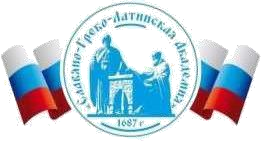 Автономная Некоммерческая Организация Высшего Образования«Славяно-Греко-Латинская Академия»Аннотация к рабочей программе дисциплины Кросскультурное управление Кросскультурное управление СОГЛАСОВАНОДиректор Института _______________________,кандидат философских наук_______________________Одобрено:Решением Ученого Советаот «22» апреля 2022 г. протокол № 5УТВЕРЖДАЮ Ректор АНО ВО «СГЛА»_______________ Храмешин С.Н.Направление подготовки38.03.04 Государственное и муниципальное управление Направленность (профиль)Государственная, муниципальная служба и кадровая политикаКафедрамеждународных отношений и социально-экономических наукФорма обученияГод начала обученияОчная2022Реализуется в семестре-Наименование дисциплины  Кросскультурное управление Краткое содержание Кросскультурный менеджмент: современные тенденции и актуальные проблемы. Кросскультурный анализ в менеджменте. Межэтническая напряженность и управление культурными различиями. Концепция деловой культуры в международной системе. Параметры национальной деловой культуры. Кросскультурные коммуникации в международной среде. Взаимодействие национальной и корпоративной культуры. Управление персоналом в международных организациях. Результаты освоения дисциплины  Обеспечивает работу команды для получения оптимальных результатов совместной работы, с учетом индивидуальных возможностей её членов, использования методологии достижения успеха, методов, информационных технологий и технологий форсайта; Использует технологии коммуникативного взаимодействия в управленческой практике в деятельности персонала организаций сферы государственного и муниципального управления, применяет технологии управления организационной культурой. Трудоемкость, з.е. 4 Форма отчетности Зачет с оценкой Перечень основной и дополнительной литературы, необходимой для освоения дисциплины  Перечень основной и дополнительной литературы, необходимой для освоения дисциплины  Основная литература Понуждаев, Э. А. Основы менеджмента: учебное пособие (курс лекций, практикум, тесты) : [16+] / Э. А. Понуждаев, М. Э. Семенова. – Москва ; Берлин : Директ-Медиа, 2021. – 406 с. : ил., табл. – Режим доступа: по подписке. – URL: https://biblioclub.ru/index.php?page=book&id=618660 – Библиогр. в кн. – ISBN 978-5-4499-2584-8. – DOI 10.23681/618660. – Текст : электронный. Маслов, В. И. Стратегическое управление персоналом в условиях глобализации=Strategic Human Resource Management : Teaching Materials : учебное пособие / В. И. Маслов ; Московский государственный университет им. М. В. Ломоносова, Факультет глобальных процессов. – Москва ; Берлин : Директ-Медиа, 2017. – 157 с. : схем., табл. – Режим доступа: по подписке. – URL: https://biblioclub.ru/index.php?page=book&id=456086 – Библиогр.: с. 150-151. – ISBN 978-5-4475-9072-7. – DOI 10.23681/456086. – Текст : электронный. Дополнительная литература Тимонина, И. Л. Развитие международного бизнеса : учебное пособие : [16+] / И. Л. Тимонина, И. В. Колесникова, Э. Г. Мартиросян ; Российская академия народного хозяйства и государственной службы при Президенте Российской Федерации. – Москва : Дело, 2011. – 150 с. : ил. – (Образовательные инновации). – Режим доступа: по подписке. – URL: https://biblioclub.ru/index.php?page=book&id=443234 – Библиогр. в кн. – ISBN 978-5-7749-0573-7. – Текст : электронный. Досова, А. Г.<BR>&nbsp;&nbsp;&nbsp; Сравнительный менеджмент Электронный ресурс / Досова А. Г., Федотова О. В. : учебное пособие. - Волгоград : Волгоградский ГАУ, 2015. - 120 с. Сравнительный менеджмент : учеб. пособие для студентов вузов, обучающихся по направлениям подгот. 080500 "Менеджмент" / под ред. С. Э. Пивоварова. - СПб. [и др.] : Питер, 2006. - 362 с. : ил., табл. -  (Учебное пособие). - Библиогр. в конце ст.  